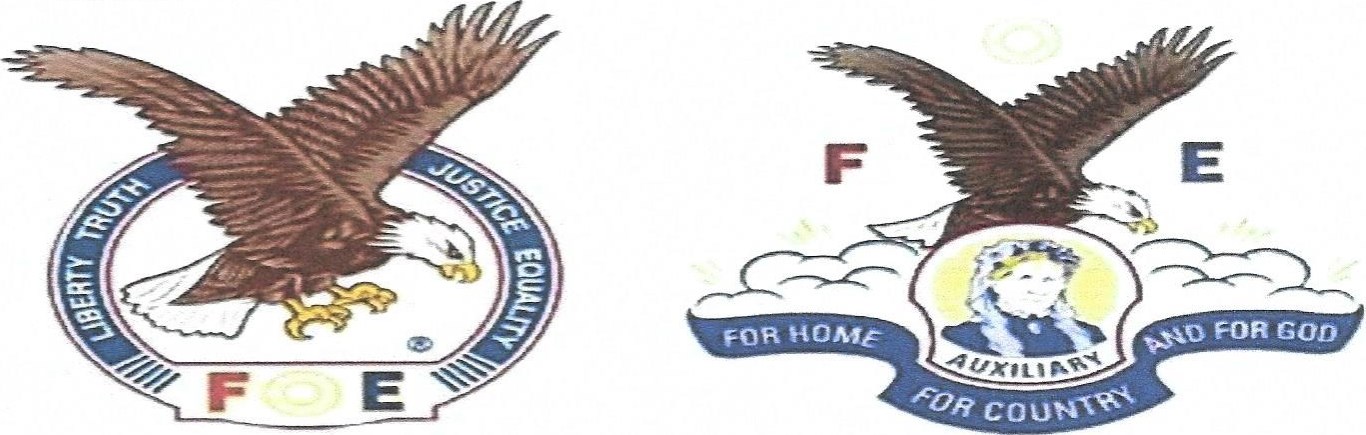 FROM WORTHY PRESIDENT:   Members and Guests, if you have not visited us in a while, please come on in and enjoy the delicious food being prepared by our great cooks.  Also, enjoy our entertainment.  Only $5.00 for a Live Band on Saturday nights, and of course, Friday Karaoke with no Cover.  We look forward to seeing you.Regretfully, the Corn Hole tournament has “left the Aerie”.  We are working on getting these guys back on Thursday nights.  Anyone interested in running a tournament, or helping with running a tournament, please get in touch with us.  				Johnny ShiffnerFROM MADAM PRESIDENT:  We need all of our members to attend meetings when possible.  If you know of anyone who would like to join our Auxiliary, please ask them to come and see what we are about.  My sincere thanks to those who attend and help.We sent a beautiful basket to the Atlanta e-board meeting to be raffled off for the Ga. State charity.  I was unable to attend this meeting; however, Fran and Gary Stewart attended from our Auxiliary and Aerie.  Fran will give us a report as soon as she returns from her recent surgery.  We wish you well, Fran.Martha Scott presented the contents of our Food Bank to Hope House, along with diapers and other paper products.  Thank you Martha for your continued contributions for the needs of Hope House, Augusta.  Now that all of the canned food and non-perishables are gone from our Food Bank, we need to start contributing again for upcoming Holiday and/or needs of unfortunate ones.  This could be for Thanksgiving giveaway.  Thanks for your continued help.						We are very proud of all the participation in our Forever Tree.  As you may, or may not know, the look of the tree changes with each Charity.   For only $1.00 (or more if you desire) donation, you can put your name on one of the decorations and put it on our Tree.  Great job everyone!Once again, here's the upcoming e-board meeting schedule: November 4-5/2022 — St. Marys February 17-18/2023 — Gainesville April 14-15/2023 - Richmond HillJune 9-10/2023 — Augusta — again hosting the GA State Convention.   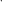 Sarah LaFavorMEMBERSHIP:  While we continue to grow, we are always wanting new members.  Remember our MOTO:						EMOAMA (Every member owes a member annually).  If each member signs a new member, our Auxiliary/Aerie has the best chance of growing.Prayers to our members and guests who are ill or recovering from the loss or illness of a loved one.  We wish you peace and good health.Check out our Facebook Page:  Fraternal Order of Eagles, #1197.FRATERNAL ORDER OF EAGLES – SEPTEMBER,  2022FATERNAL ORDER OF EAGLEFOE 11971999 Scott Road, Augusta Georgia706-790-8040FATERNAL ORDER OF EAGLEFOE 11971999 Scott Road, Augusta Georgia706-790-8040SEPTEMBER, 2022 SEPTEMBER, 2022        NEWSLETTER       NEWSLETTERSundayMondayTuesdayWednesday ThursdayFridaySaturday28) Bingo— 1:30pm29)30)31)1) Bingo 12.30 pm2) Open 6:00 pmKaraoke w/Jason Brown 8:00 pmKitchen open3) Open 6:00 pmSpecial Dinner   $12.00/plateBAND: 8:30 pm$5.00 Cover4)  Bingo – 1:30pm5)6) 7)8) Bingo 12:30 pm9) Open6:00pmKaraoke w/Ben 8:00 pmKitchen open10) Open 6:00 pmMeatloaf Dinner+ sides$12.00 plateHAYWIRE BAND – 8:00PM$5.00 cover11) Bingo 1:30 pm12)13)14) Trustee mtg. 6:00pmJoint mtg6:30 pmReg. mtg.7:00 pm15)Bingo 12:30.16)Open 6:00 pmKaraoke w/Curtis 8:00 pmKitchen Open17) Open 6:00 pmChicken Pot Pie Dinner - $12.00 plateHaywire Band 8:30 pm$5.00 cover18)) Bingo 1:30 pm19)20)21)22) Bingo 12:3023) Open 6:00pm Karaoke w/Ben 8:00 pmKitchen Open24) Open 6:00 pm.BIRTHDAY PARTYFinger FoodsBAND: 8:30 pm$5.00 Cover25) Bingo 1:30 pm26)27)28) Trustee mtg. 6:00 pmJoint mtg6:30 pmReg. mtg. 7:00 pm29)  Bingo12:30 pm30) Open 6:00 pmKaraoke w/ Jason Brown 8:00 pm1)  Open 6:00 pmDinner:  $12.00/plateBAND$5.00 cover